        PLYMOUTH MEDICAL SOCIETY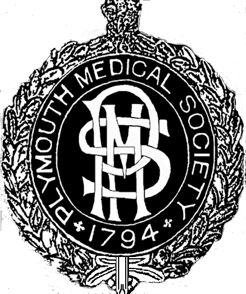 www.plymouthmedicalsociety1794.org Application for MembershipTo the Membership Secretary, Plymouth Medical Societymembership.pmsoc@gmail.com I would like to apply for membership of Plymouth Medical Society.  Signature (applicant):					Date:Please enter your details clearly in CAPITALS:Title:		Forename(s):				SURNAME:e-mail address:postal address:					phone:	Are you willing to be sent information about Society events by e-mail?		Yes / NoAre you willing to be sent information about the Society by post?		Yes / NoHow would you us to address you on letters? Eg First name; title & surname: GP Surgery / Hospital Department or Profession / College:If you are a student, what is your expected year of graduation?Categories of membership (please ring)				    subscriptionOrdinary member	Qualified Medical Practitioners			£40					Trainee doctors					  £5 			Retired doctors (on application)			£20Associate member	Non-medically qualified people 			£40			Other trainee health professionals			  £5 			Medical, dental and health profession students	  £5 Please indicate your method of payment. I have set up a standing order to Plymouth Medical Society, commencing on 1 OctoberSort code 30-96-68 Account 00543575 Ref SurnameFirstnameI have completed the standing order form overleaf. I have paid by BACS.I enclose a cheque payable to “Plymouth Medical Society”. The annual subscription is due on 1 October each year. The information on this form will be kept on the Society’s membership database. Only your name and dates & category of membership will be retained if you leave the Society.  No details will be given to third parties.        PLYMOUTH MEDICAL SOCIETYwww.plymouthmedicalsociety1794.org Standing Order			BANK			BRANCH	SORT CODEPlease pay		Lloyds Bank plc	Plymouth	30-96-68			BENEFICIARY NAME			ACCOUNT NO:For the credit of:	Plymouth Medical Society		00543575			AMOUNT (figures)			AMOUNT (words)	The sum of:		£							poundson 1 October each year, until further noticequoting the reference: ………………………………………(please enter SurnameFirstname)This instruction cancels any previous order in favour of the beneficiary named above.Your bank account no:…………………………..	Sort code:         -        -Signature:							Date:					Please enter your details clearly in capital letters:Title:		Forename(s):				Surname:e-mail address:Please do NOT send this form directly to your bank.  Please complete it and send it to:PMS Treasurer, Picket Rock, Renney Road, Heybrook Bay, PLYMOUTH PL9  0BG